BY-LAWS OF THE HAZELRIDGE SKATING CLUB 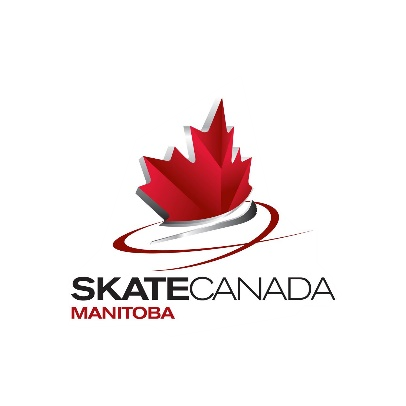 Hazelridge Skating ClubConstitution and By-Laws April 19,2021Skate Canada #1001319Initials  ______     ______                                                                                                                     Page 1 of 10BY-LAWS OF THE HAZELRIDGE SKATING CLUB Club Constitution and By-Laws  Hazelridge Skating ClubConstitution Revision Date April 19,2021ARTICLE 1: NAME OF CLUBThe Name of the Club shall be Hazelridge Skating Club hereinafter called the Club.ARTICLE 2: SKATE CANADAA not-for-profit figure skating or skating club, or the figure skating or skating section of a not-for-profit club,                                 that is a member of Skate Canada and is managed by a volunteer board of directors for the general purpose                    of providing Skate Canada figure skating or skating programs for Skate Canada members [Skate Canada                    By-law 1100 (3)].The Club shall pay such fees and such other charges as shall be required of clubs from time to time by Skate                     Canada. [Skate Canada By-law 1201 (1) (c) (ii), 1201 (1) (c) (viii) and 1201 (1) (c) (ix)].The Club shall abide by all Skate Canada By-laws, rules, and regulations as per Skate Canada By-law 1201                                    (1) (c) (iv)The Club is located in the Eastman Region, Skate Canada Manitoba Section of Skate Canada See Skate         Canada By-law 1503 for definition of Sections.Only Certified and Registered Skate Canada Professional coaches are permitted to Coach Skate Canada                           Programs in the Club.  ARTICLE 3: PURPOSE OF THE CLUBThe purpose of the Club shall be to encourage the instruction, practice, enjoyment, and advancement of its                        members in all aspects of skating in accordance with the Rules, Policies and Procedures of Skate                     Canada.The Club, with regard to any aspect of its operation is to be managed and operated by eligible persons who are             duly registered as Associate Members of Skate Canada [By-law 1201 (1) (c) (iv)]The Club shall protect the eligibility status of its members. The Club shall not take or omit any action that               would knowingly jeopardize the eligible status of its members.The Club shall operate only Skate Canada programs and shall ensure these programs are operated as per the                current Skate Canada Program Delivery Standards requirements.ARTICLE 4: BY-LAWS OF THE CLUBThe By-laws, appended to this Constitution, shall describe the organization and functions of the Club, and the means by which members of the Club may elect the Club Board of Directors and control the property and activities of the Club.The By-laws, Rules and Regulations of Skate Canada and those of the Section in which the Club operates shall take precedence over any Club By-laws [Skate Canada By-law 1201 (1) (c) (iv)].Any Club By-law contrary to the By-laws, Rules and Regulations of Skate Canada and those of the Section shall be invalid. It is acknowledged that any provincial statute governing a club has precedence over Initials ______   ______                                                                                                   Page 2 of 10BY-LAWS OF THE HAZELRIDGE SKATING CLUB ARTICLE 4: BY-LAWS OF THE CLUBThe By-laws, appended to this Constitution, shall describe the organization and functions of the Club, and the means by which members of the Club may elect the Club Board of Directors and control the property and activities of the Club.The By-laws, Rules and Regulations of Skate Canada and those of the Section in which the Club operates shall take precedence over any Club By-laws [Skate Canada By-law 1201 (1) (c) (iv)].Any Club By-law contrary to the By-laws, Rules and Regulations of Skate Canada and those of the Section shall be invalid. It is acknowledged that any provincial statute governing a club has precedence over any inconsistent Skate Canada by-law relating to that club. [Skate Canada by-law 1201 (1) (c) (iv).]MEMBERSHIPBy-law 1: Club MembershipMembership in the Club shall be open to all, irrespective of sex, age, creed or colour.By-law 2: Skate Canada and Club By-laws, Rules and RegulationsAll members shall uphold, observe, and conform to the By-laws, Rules and Regulations of Skate Canada, the By-laws of the Club and such regulations as made by the Board of Directors of the Club.By-law 3: Membership FeesMembers of the Club shall be registered with Skate Canada and pay such registration and other fees to Skate Canada as set from time to time by Skate Canada. (See Skate Canada By-law 1201 (1) (c) (ix), Skate Canada By-law 1202 (1) (a), Rule 2101, Policies and Procedures.)By-law 4: Member in Good StandingFor a member of the Club to be considered in good standing with the Club, that member must pay Club fees as are stipulated by the Club Board of Directors in advance of the membership year in question. Members will not be permitted to take part in any Club activities if these fees are not paid by the date set for payment. Members in arrears shall be considered as having terminated their club membership.By-law 5: Setting of Club Fees, Rules and Skating HoursFees, skating rules and skating hours of the Club shall be as the Board of Directors decides from time to time. Club membership shall commence on the first day of the Skate Canada membership year, 1 September, or the date that fees are paid (whichever is the latter) and terminate on the last day of the Skate Canada membership year, 31 August.By-law 6: Suspension and Expulsion from the ClubThe Board of Directors may suspend or expel a member of the club for acting contrary to the Bylaws, Rules and Regulations of Skate Canada or of the Club. The Club Board shall develop a suspension and expulsion policy in accordance with the Skate Canada Complaint, Suspension and Expulsion Policy and Procedure that contains a provision for suspending or expelling of any member of the Club from such membership on terms and conditions that are deemed appropriate and necessary by the Club Board of Directors. This policy shall be approved by the Club Board of Directors from time to time and it shall be in writing and made available to all members in advance of its implementation. This policy must include an appropriate hearing and appeal process, which includes principles of due process, an appropriate reinstatement application process and an appropriate graduated series of disciplinary measures. [See Skate Canada By-law 1204.        Initials  ______     ______                                                                                                           Page 3 of 10BY-LAWS OF THE HAZELRIDGE SKATING CLUB By-law 7: Classes of Club MembershipThe classes of membership, eligibility and privileges shall be as follows:Individual membership: Non-skating members who have paid the fees as set by the club and are Associate Members of Skate Canada. Individual members of legal age of 18 shall be entitled to one vote at each Annual General Meeting and Special Meeting of the Club.Active Membership: All eligible skaters who participate in a Club Skating Program and who have paid the fees as set by the club and are Associate Members of Skate Canada. All Active Members of the legal age of 18 shall be entitled to one vote at each Annual General Meeting and Special Meeting of the Club. (Underage Active Members have no vote but may be represented by Special Members) [Note that if rights and privileges differ between members of different Skating Programs, this differentiation must be clearly specified.]Special Membership: Parent or guardian of legally underage Active Members who have paid the fees as set by the Club and are Associate Members of Skate Canada.Partial Membership: All eligible skaters who are Associate Member or Restricted Member of Skate Canada through another HOME club and have paid a reduced fee as set by the Club.NOTE: The conditions granted under this partial membership may be added here (ie. ice time for practice only, no lessons, no vote, may not hold office).Honorary Membership: The Annual Meeting of members may elect any person an Honorary Member of the club. An Honorary Member shall be exempt from club dues (but not Skate Canada dues) and shall not vote at meetings of the club unless otherwise qualified. They may have a voice at the meetings of the club.Restricted Membership: A restricted member is an individual who is a paid employee (of the club, Section or Association), a non-active coach, a performing professional skater or a professional dance partner. A restricted member is not permitted to hold elected office, may not vote at meetings, is not permitted to compete in competitions, and is not permitted to officiate at tests or competitions. [See Skate Canada By-law 1201 (1) (c) (xi), By-law 1202 (2) and Rule 2001].LIABILITYBy-law 8: LiabilityThe Club shall not be responsible for any damages, injury, or loss of property to any member, guest or visitor to the Club regardless of the reason or nature of such damage, loss or injury. Every member, guest or visitor shall use the Club facilities at his or her own risk. The Club shall participate in the Skate Canada Club Liability and Member Accident Insurance programs [Skate Canada By-law 1201 (1) (c) (viii)].CLUB MANAGEMENTBy-law 9: Members of Board of Directors, Committees and Club Delegate to Skate CanadaThe members of the Board of Directors, members and Chairs of committees, and the Club Delegate to Skate Canada must be members in good standing of the Club, be registered as Associate Members of Skate Canada, be of legal age, and be eligible persons (with the exception of the Coaching Representative) as defined by Skate Canada Rules.Initials  ______     ______                                                                                                 Page 4 of 10BY-LAWS OF THE HAZELRIDGE SKATING CLUB By-law 10: General Management of the ClubThe general management of the club shall be vested in a Board of Directors consisting of: Past President, President, Vice-president, Secretary, Treasurer, Test Chair, CANSkate Chair, Synchronized Skating Chair, Fundraising Chair, Coaching Coordinator, and a Coaching Representative. (11 Positions) All the above, except for the past President, Coaches Coordinator and the Coaching Representative shall be elected for 2-year terms at the Annual General Meeting. The President and Vice President, Test Chair, Fundraising shall be elected in odd numbered years and the Secretary, Treasurer Synchronized Skating Chair, CANSkate Chair shall be elected in even numbered years. The Coaching Coordinator position will only be in effect upon the club hiring the position. The Coaching Representative shall be elected annually by and from within the coaches who have coaching privileges with the club. The coaching representative shall be elected as per Skate Canada by-laws. The past president shall be ex-officio and shall hold office until a new President has been duly elected. By-law 11: Holding of Board of Directors OfficeThe Board of Directors shall hold office until the close of the meeting at which their successors have been duly elected. Any member of the Board of Directors may be removed by the members by a 2/3 majority vote at a Special General Meeting duly called for that purpose.By-law 12: Voting at Board of Directors MeetingsA quorum of the Board of Directors shall consist of 50% plus 1 members of the Board of Directors, including the Chair. NOTE: Questions arising at any meeting of the Board of Directors shall be decided by a majority of votes. The meeting chair may vote only when the vote would change the result. Therefore the chair may vote to break a tie, and thus pass the motion, or to create a tie, and thus defeat a motion. A majority of the Board of Directors shall form a quorum. [Skate Canada Bylaw 1420 (5)]By-law 13: Board of Directors VacanciesCasual vacancy occurring between any Annual General Meeting of the Club, may be filled, until the next annual General Meeting by a majority vote of the remaining members of the Board of Directors or in the case of the Coaching Representative, by the coaching staff.By-law 14: Board of Directors Member AbsenteeismIf a Board of Directors Member is absent for more than 3 consecutive scheduled Board of Directors meetings, without good cause and/or without prior notification to the President or Secretary, then that office may be declared vacant by a majority vote of the Board of Directors.By-law 15: Role of PresidentThe President shall act as Chair of all Board of Directors and general meetings. In his/her absence, the Vice-president will fill this duty.By-law 16: Role of TreasurerThe Treasurer shall be responsible for the safe control of all club funds, for preparing and submitting to the Board of Directors on a regular basis an annual budget and keeping such records as are required for financial review. The Treasurer is also responsible for arranging for an un-audited annual financial statement. Any two of the President, the Vice-president and the Treasurer shall sign all cheques and legal documents. Note: It is recommended that the Treasurer be one of the signatories.          Initials  ______     ______                                                                                                 Page 5 of 10BY-LAWS OF THE HAZELRIDGE SKATING CLUB By-law 17: Role of SecretaryThe Secretary shall deal with all correspondence subject to the approval of the President or his/her delegate, shall issue all notices for Board of Directors and general meetings, shall take minutes at all meetings, and shall be responsible for submitting to Skate Canada and the Section such reports as are required by Skate Canada rules and other regulations. Any other duties as assigned. By-law 18: Committees – President as ex-officio memberThe President shall be an ex-officio member of all committees.By-law 19: Committees - AppointmentThe President shall appoint standing committee Chairs whom shall look after duties assigned to them. All Committee Chairs must submit the names of their committee members to the President for approval.By-law 20: Committees: Eligibility to ServeAll Club Board of Directors and members of Committees shall be eligible persons and shall be of legal age (18 years). They must be members in good standing of the club and be Associate Members of the Association. Skate Canada By-law 1201 (1) (c) (ii).By-law 21: Rules of OrderRules of order for all meetings, General and Board of Directors, shall be as outlined in Roberts Rules of Order in all cases in which they are applicable and consistent with the by-laws or special rules of the Association (Skate Canada By-law 1603).SKATE CANADA CLUB DELEGATE AND EASTMAN REGION BOARD REPRESENTIVE         The Club Delegate to Skate Canada National /or Skate Canada MB (Section)a member of the Board of           Directors. Eastman Region board representative will be one of the following President, Vice President and          or STARSkate Chair as required by the By-Laws of the Regional Board. The representative shall report on         club activities at these meetings with a written report.The representative may be entitled to receive          compensation for pre-approved expenses related to attendance at required meeting(s). ANNUAL GENERAL MEETINGBy-law 23: Timing, Quorum, Special Meeting RequestAn Annual General Meeting shall be held within 30 days of the close of the March 31st fiscal year.  Other general meetings may be held from time to time upon the request of the Board of Directors or upon written request of 25 per cent of Club Members. A quorum for an Annual General Meeting or Special Meeting shall be 10 per cent of the eligible-voting members. [Skate Canada By-law 1201 (1) (c) (i) requires that each club hold an annual meeting. Note that the required quorum should be 10% of your voting membership.]By-law 24: Written NoticeWritten notice of all Annual General Meeting and Special Meetings shall be provided 15 days in advance to each eligible voting member. The notice shall include the time and place of the meeting, the agenda, full details of any proposed amendments to these By-laws, and a complete list of the candidates nominated for elections.        Initials ______     ______                                                                                                 Page 6 of 10BY-LAWS OF THE HAZELRIDGE SKATING CLUB By-law 25: Participation/Holding by Electronic Means Any person entitled to attend a meeting of Members may participate in the meeting by telephonic or electronic means that permit all participants to communicate adequately with each other during the meeting if the Board of Directors makes such means available. A person so participating in a meeting is deemed to be present at the meeting.  The Board of Directors may determine that the meeting be held entirely by telephonic or electronic means that permit all participants to communicate adequately with each other during the meeting.By-law 26: Eligibility to Vote Voting for club elections or on any matters pertaining to skating shall be restricted to eligible club members who are registered as Associate Members of Skate Canada and are 18 years of age, to the club Coaching representative(s) and to Special Members of the club voting on behalf of their underage children (who are members of the club and registered as an Associate Member of Skate Canada).Special Members shall be restricted to one vote per family regardless of how many children are in the family.  By-law 27: Voting on Club ElectionsVoting on Club elections shall be determined by a show of hands, orally, or electronically and a simple majority shall elect a candidate. Voting on other matters may be by a show of hands, orally, or electronically.By-law 28: Order of BusinessThe order of business at an Annual General Meeting of the Club shall be as follows:Read of the Notice of MeetingQuorumApproval of AgendaMinutes of the preceding General/Special meetingConfirmation of the actions taken by the Board of DirectorsSeason in Review President’s RemarksSecretary’s ReportTreasurer’s Report (Annual Financial Statement)Committee Reports Election of Board of DirectorsAmendments to the Constitution and By-lawsAppointment of Auditors (as applicable)New BusinessAMENDMENTSBy-law 29: Right to Submit, Process for SubmittingAny member of the Club, in good standing, may propose an amendment to the Constitution or bylaws of the club. This proposal must be submitted in writing to the Club Board of Directors. The proposed amendment will be presented to the Annual General Meeting or Special Meetings. All amendments must be submitted at least 21 days before the respective meeting. No amendment to the Constitution or By-laws of the Club shall be accepted from the floor at any meeting.          Initials  ______     ______                                                                                                 Page 7 of 10BY-LAWS OF THE HAZELRIDGE SKATING CLUB           By-law 30: Interim AmendmentsBy-laws may be enacted or amended by a majority vote (50% plus 1) of the Board of Directors whenever required. Such by-laws or amendments must be presented at the next General Meeting for ratification by the members. If they fail to be ratified, they will cease to be effective and may not be re-enacted by the Board of Directors for one calendar year.By-law 31: Voting of AmendmentsAny amendment, to be accepted or ratified, must pass by a vote of 2/3 of those eligible to vote and present at an Annual General Meeting of the Club.By-law 32: Effective Force of Amendments to By-lawsAll amendments to the by-laws upon receiving approval of any general or special meeting of members and upon approval of the provincial government (if applicable) shall come into force immediately or on a date specified for same. All such amendments shall be submitted to Skate Canada. Skate Canada reserves the right of refusal of any amendment. Such refusal shall only be made if the intent of such amendment is to violate, in principle or spirit, any Skate Canada rule and/or by-law.FUNDSBy-law 33The Treasurer shall deposit all funds of the Club in such banks or other institutions as may be designated by the Board of Directors.By-law 34All disbursements of club funds shall be by cheque or other auditable document.By-law 35A person designated by the Board of Directors shall make a review of the financial transactions of the Club each year and the financial statements shall be made available to the membership of the Club.By-law 36 DissolutionIn the event that the club ceases to exist, the net assets from liquidation shall go to the Hazelridge Sports Complex.Committees listed below are the most likely ‘standing’ Committees that a club will require. Terms of reference for each committee shall be approved by the Club Board of Directors. (For small clubs a Chair may replace a committee. For medium to large clubs a committee of 2-5 people is suggested.)By-law 37: Finance Committee/ChairThis chair committee shall be responsible for preparing the Club's annual budget and supervising the finances of the club including the presentation of an independently reviewed annual statement of revenues and expenditures to its members.Initials  ______     ______                                                                                                 Page 8 of 10BY-LAWS OF THE HAZELRIDGE SKATING CLUB By-law 38: Nominating CommitteeThis committee is responsible for selecting at least a full slate of candidates for election to the Club Board of Directors and shall present such a slate to the Board of Directors no later than 21 days before an Annual Meeting in the year which an election is to be held. The nominating committee shall consist of a minimum of two members, one from the Board of Directors and one from the membership. Other nominations may be made by any member in good standing by a written submission to the nominating committee at least 3 days before the Annual Meeting. Each nominee must indicate acceptance in writing prior to the commencement of elections. Nominations from the floor at the annual Meeting will not be accepted. If positions are still available at the general meeting, nominations can come from the floor.By-law 39: Membership Committee/Chair RegistrarThis committee is responsible for promoting and developing membership in the club and for ensuring submission of club and member registrations to Skate Canada.By-law 40: Skating Programs Committee/ChairIn consultation with the club coaching staff the committee shall coordinate and overseeimplementation and delivery of all Skate Canada skating programs including but notlimited to CanSkate, CanPowerSkate, Synchronized Skating, STARSkate, CompetitiveSkate, and Talent Identification and Development along with Adult & Adaptive skating.The Board may form Special Program sub-committees as deemed necessary. These may include but may not be limited to the:                : Ice allocation sub-committee                : Test sub-committee               : Synchronized skating sub-committee               : Ice show sub-committee               : Regional/Provincial competition sub-committee By-Law 41: Dispute Resolution PolicyFor the purposes of these By-Laws, the Skate Canada Manitoba policy will apply. (Policy B.114)By-Law 42: Appeals PolicyFor the purposes of these By-Laws, the Skate Canada Manitoba policy will apply. (Policy I.l0l)By-Law 43: Privacy PolicyFor the purposes of these By-Laws, the Skate Canada Manitoba policy will apply. (Policy J. 101)Initials  ______     ______                                                                                                 Page 9 of 10BY-LAWS OF THE HAZELRIDGE SKATING CLUB Adopted by: Hazelridge Skating Club on 3rd of May 2021        (day)      (month)   (year)Signed__________________                   Kelly Bonds                                  _____________(President Interim)                                                                                     (day) (month) (year)Signed__________________                   Kristjana Kosheluk                        _____________(Club board Member)                                                                                 (day) (month) (year)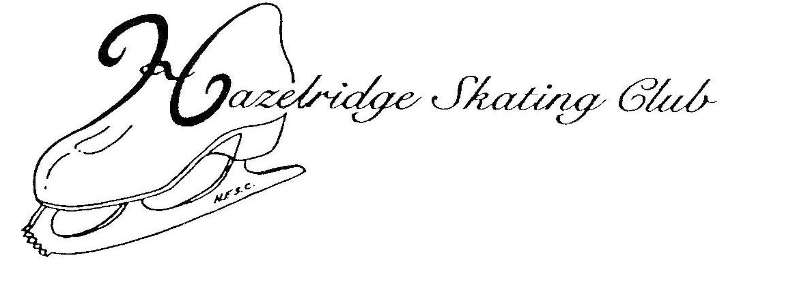 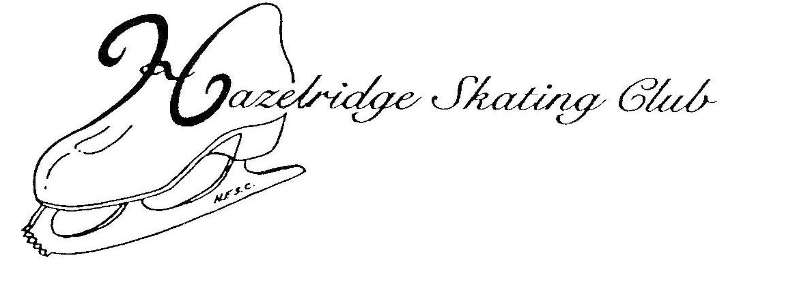 Initials  ______     ______                                                                                                 Page 10 of  10